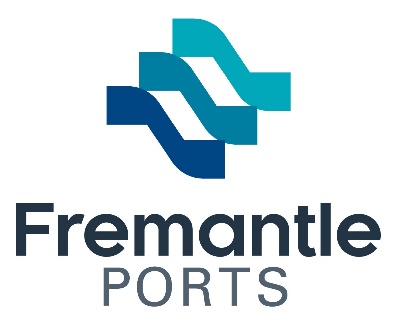 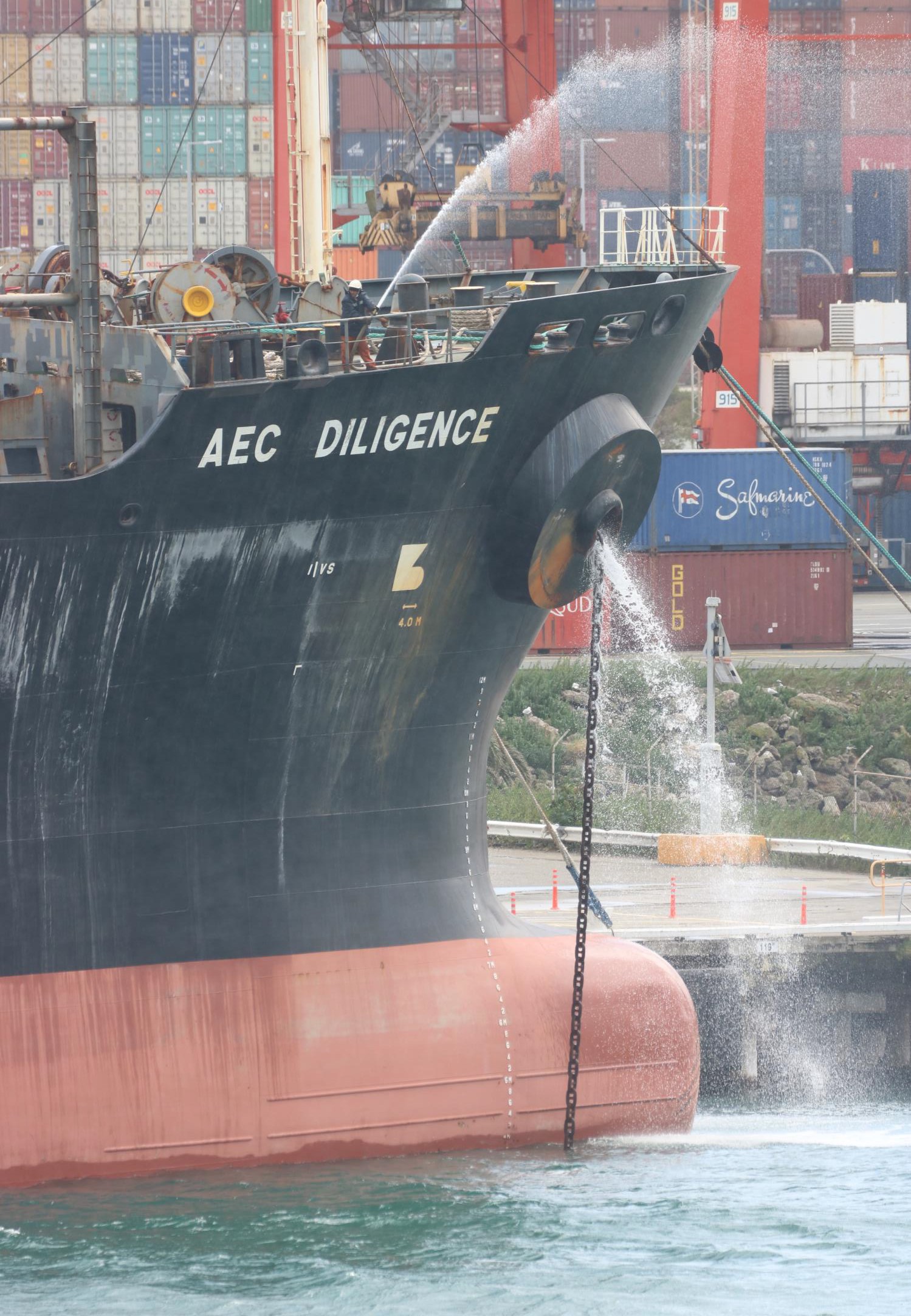 Community Investment ProgramAcquittal FormIntroductionThis acquittal and evaluation form applies to any community investment grant received from Fremantle Ports. This will help us understand how effective this community investment has been for us and for your organisation.This acquittal is due 30 days following the event/activity or completion of the program or project. Failure to return the acquittal by the due date may result in ineligibility for future applications and in some cases a request for return of the community investment paid amount.Participant and Audience SuccessState the total number of people that attended your event 	___________.If no event was held, state the estimated number of people impacted by your initiative.
 From this total number, please estimate the numbers of people in each category.Marketing and PromotionPlease attach copies of all promotional materials which illustrate how you acknowledged Fremantle Ports such as media articles, social media, flyers, posters and invitations.Please answer the following questions on how successful your event or program was (use dot points if you wish, however, full information is sought).Attach another sheet of paper if more room is required.How was your event, program or activity promoted?What were the community benefits?What were the stand-out achievements?Were there any problems or issues identified and how were these dealt with, and how will would you address these in the future?Is your organisation likely to run the event, program, or activity again? If not, why not?
ExpenditureFremantle Ports wishes to understand how the community investment grant was spent. Please outline how money was used for your initiative. Attach another sheet of paper if more room is required.ConclusionHow would you rate overall the worth of Fremantle Ports’ assistance to you? Please select one of the following.If you have any additional feedback about our community investment process, our role or  anything else you consider important about your initiative, please share this with us.Attach another sheet of paper if more room is required.Agreement“I/We certify that this is a true and accurate record of the evaluation of funding provided by the Fremantle Ports Community Investment Program.”Name: Position: Signature:Witness:Signature:Organisation:Organisation name:Postal address:Organisation’s contact details:Contact person:Contact person’s position:Contact person’s contact details:Name of funded program or event:Amount awarded by Fremantle Ports$Event date/s if applicableChildren<12 yrs.Young people >12to <24 yrs.Adults >24 yrs.AboriginalCatchment areaParticipantsAttendeesVolunteersPurchasesAmountTotal Expenditure$Very helpfulHelpfulSlightly helpfulNot helpful